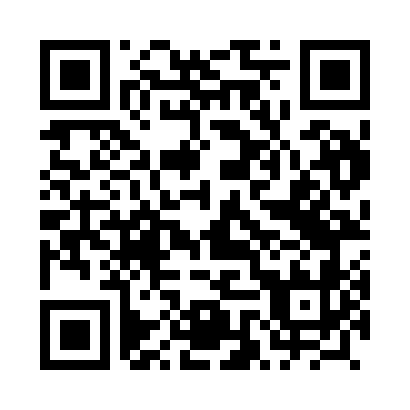 Prayer times for Mysliborzyce, PolandWed 1 May 2024 - Fri 31 May 2024High Latitude Method: Angle Based RulePrayer Calculation Method: Muslim World LeagueAsar Calculation Method: HanafiPrayer times provided by https://www.salahtimes.comDateDayFajrSunriseDhuhrAsrMaghribIsha1Wed2:465:2712:576:068:2910:582Thu2:455:2512:576:078:3111:013Fri2:445:2312:576:088:3211:034Sat2:435:2112:576:098:3411:035Sun2:425:1912:576:108:3611:046Mon2:415:1712:576:118:3811:057Tue2:415:1612:576:128:3911:068Wed2:405:1412:576:148:4111:069Thu2:395:1212:576:158:4311:0710Fri2:385:1012:576:168:4411:0811Sat2:385:0812:576:168:4611:0812Sun2:375:0712:576:178:4811:0913Mon2:365:0512:576:188:4911:1014Tue2:365:0412:576:198:5111:1015Wed2:355:0212:576:208:5211:1116Thu2:345:0012:576:218:5411:1217Fri2:344:5912:576:228:5611:1218Sat2:334:5712:576:238:5711:1319Sun2:334:5612:576:248:5911:1420Mon2:324:5512:576:259:0011:1521Tue2:324:5312:576:269:0211:1522Wed2:314:5212:576:279:0311:1623Thu2:314:5112:576:279:0411:1724Fri2:304:4912:576:289:0611:1725Sat2:304:4812:576:299:0711:1826Sun2:304:4712:586:309:0911:1927Mon2:294:4612:586:319:1011:1928Tue2:294:4512:586:319:1111:2029Wed2:284:4412:586:329:1211:2030Thu2:284:4312:586:339:1411:2131Fri2:284:4212:586:339:1511:22